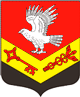 Муниципальное образование«ЗАНЕВСКОЕ   ГОРОДСКОЕ   ПОСЕЛЕНИЕ»Всеволожского муниципального района Ленинградской областиАДМИНИСТРАЦИЯПОСТАНОВЛЕНИЕ30.03.2020	№ 171д. ЗаневкаО переносе проведения выборов членаинициативной комиссии в гп. Янино-1 В соответствии с Федеральным законом от  06.10.2003  № 131-ФЗ
 «Об общих принципах организации местного самоуправления в Российской Федерации», в целях реализации постановления правительства Ленинградской области от  13.03.2020  № 117 «О введении на территории Ленинградской области режима повышенной готовности для органов управления и сил Ленинградской области подсистемы РСЧС и некоторых мерах по предотвращению распространения новой коронавирусной инфекции (2019-nCoV) на территории Ленинградской области»ПОСТАНОВЛЯЕТ:1. Перенести организацию и проведение запланированных на 31.03.2020 года выборов члена инициативной комиссии на территории         гп. Янино-1 в границах: ул. Военный городок д. 68, 70, 71,ул. Военный городок    д. 1, 16, 29, 38, 43, 52, ул. Кольцевая д. 8 к. 1, 2, Линии 1-6, ул. Новая, д. 1, 1а, 2а, 7-11, ул. Шоссейная, д. 1, 1а, 7, 9, 1, 13, 15, ул.  Военный городок д. 53, 65, 69, ул. Шоссейная д. 2-26, ул. Шоссейная 17-41, ул. Новая д. 2, 3, 4, 5, 6, 12, ул. Заневская,  д. 3, 5, 7.2. Настоящее постановление вступает в силу после его подписания.3.  Настоящее постановление разместить на официальном сайте муниципального образования http://www.zanevkaorg.ru.4. Контроль над исполнением постановления возложить на заместителя главы администрации Гречица В.В.Глава администрации							         А.В. Гердий 